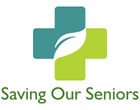 Professional Consultation for Durable Medical EquipmentI ______________________________ accept responsibility for evaluating and properly fitting       (Professional Name/Number)_____________________________________________ for _____________________________________________________                (Equipment Name/Mode/Size)					(Client Name)Deliver the device to: ___________________________________________________________Date: ____________________Professional Signature/Number: __________________________ I agree to use the equipment is accordance with the instructions received from the professional consultant and I further agree to hold Saving Our Seniors harmless of any liability or damage related to the use of the equipment. Date:_________________ Client Signature: _______________________________________Please Return form to: Saving Our Seniors752 24th Ave N. St. Petersburg FL 33704727-537-6753 Fax: 727-499-7171Director@savingourseniors.careCustomer Name:Agency/Contact Name:Address:Address:City,State,Zip:City, State,Zip:Phone: Phone